Тема №16 "Домашние птицы"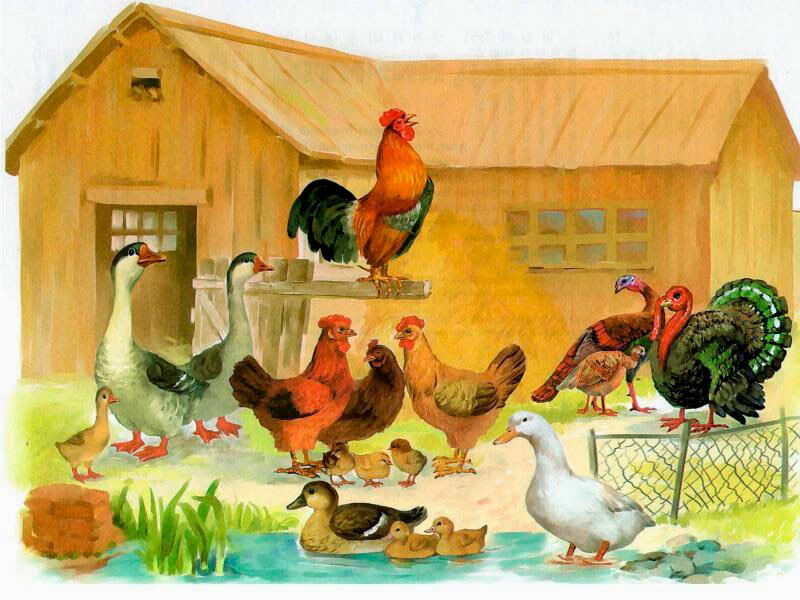 Здравствуйте, дорогие родители!Данный материал поможет Вам организовать домашнюю работу по развитию речи ребёнка 5-7 лет. Здесь Вы найдёте самую полную подборку материала по теме "Домашние птицы".Все игры и упражнения, представленные в статье, предлагать ребёнку в один день не нужно. Материал по теме рассчитан на неделю.📜СЛОВАРИКСуществительные: утка, селезень, утёнок, гусь, гусыня, гусёнок, индюк, индюшка, индюшонок, курица, петух, цыплёнок, туловище, хвост, гребешок, лапки, голова, глаза, шпоры, оперенье, крылья, перепонки, коготки, хохолок, бородка, клюв, дом, человек, зерно, семечки, крошки, птенцы, яйца, мясо, курятник, насест, пуховик, подушка, одеяло;Прилагательные: красивый, резвый, задиристый,бойкий, ловкий, смелый, быстрый, воинственный, разноцветный, большой, домашние, водоплавающие, летающие, нелетающие, пушистый, желторотый, пёстрый, ряба, длинный, острый;Глаголы: клевать, пить, летать, плавать, кричать, чистить, хлопать, переваливаться, ходить, бегать, махать, выращивать, ухаживать, высиживать, вылупляться, оберегать, кукарекать, гоготать, кудахтать, шипеть, налетать, пищать, заботиться.✔ Рассмотри картинки. Кто это? Назови одним словом (Это домашние птицы). Почему этих птиц называют "домашними"? (Их называют "домашними", потому что они не могут жить самостоятельно, они нуждаются в уходе).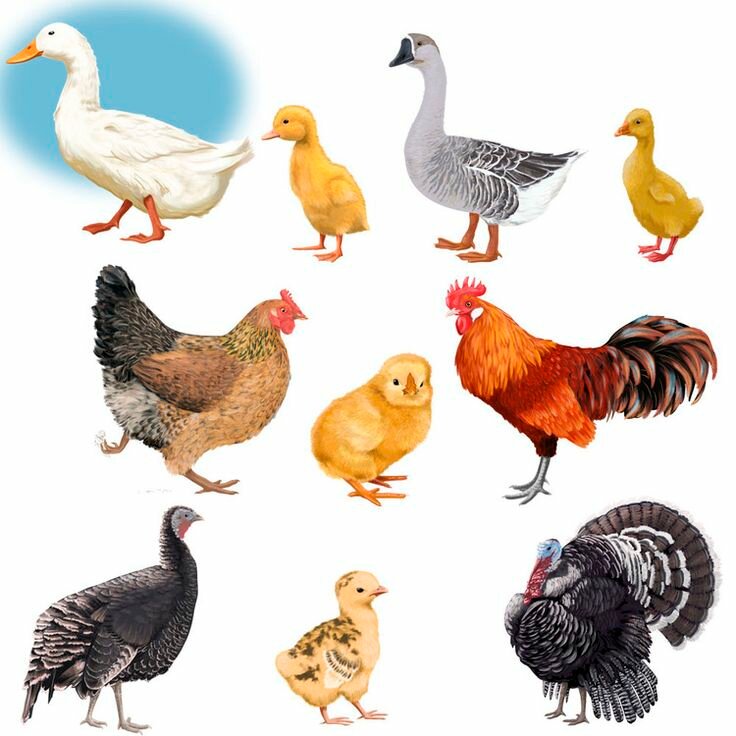 ✔ Где живут домашние птицы? ("Домашние птицы живут на птичьем дворе").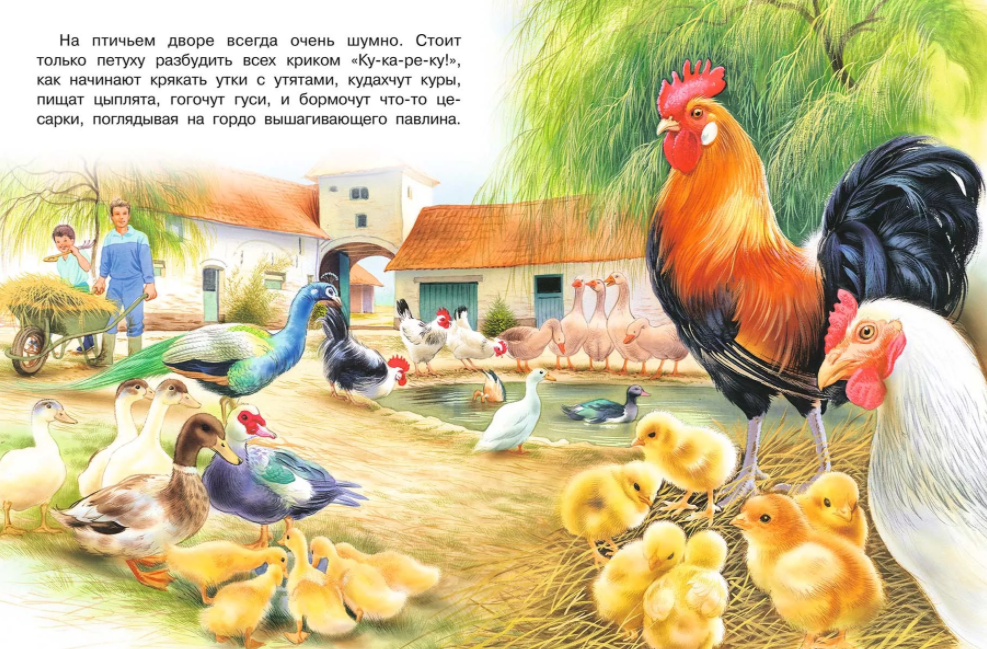 ✔ Кто ухаживает за домашними птицами? ("За домашними птицами ухаживает птичница").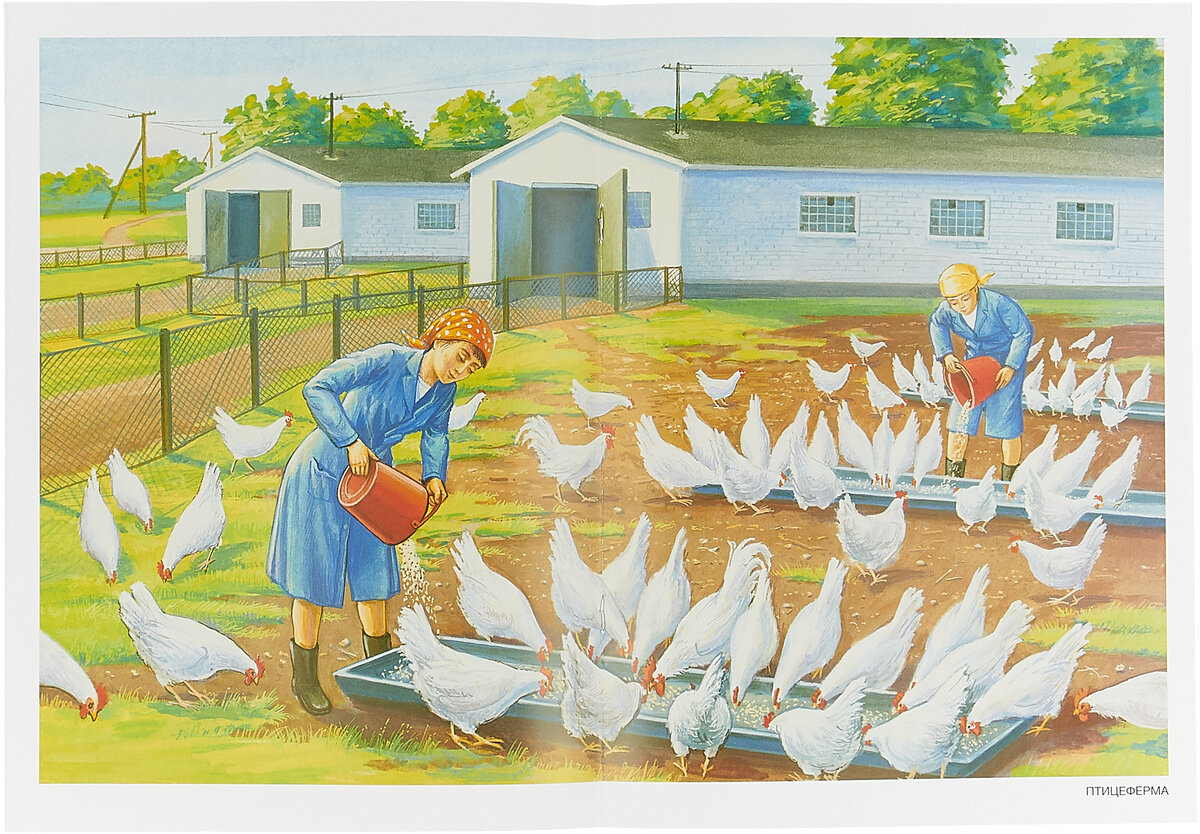 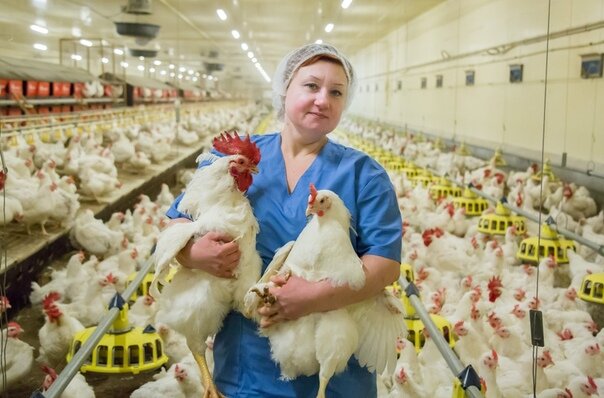 ✔ Игра «Собери семью»Цель: расширение словарного запаса; обучение образованию существительных с суффиксами: -онок, -ёнок, -ат, -ят. ПАПА- ГУСЬ, МАМА - ГУСЫНЯ, ПТЕНЧИК - ГУСЁНОК.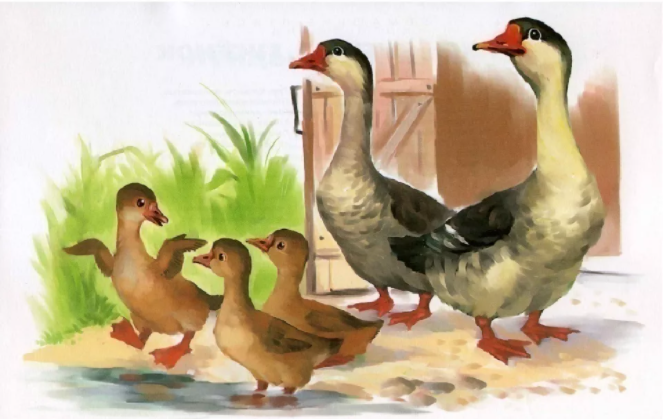 ПАПА - ПЕТУХ, МАМА - КУРИЦА, ПТЕНЕЦ - ЦЫПЛЁНОК.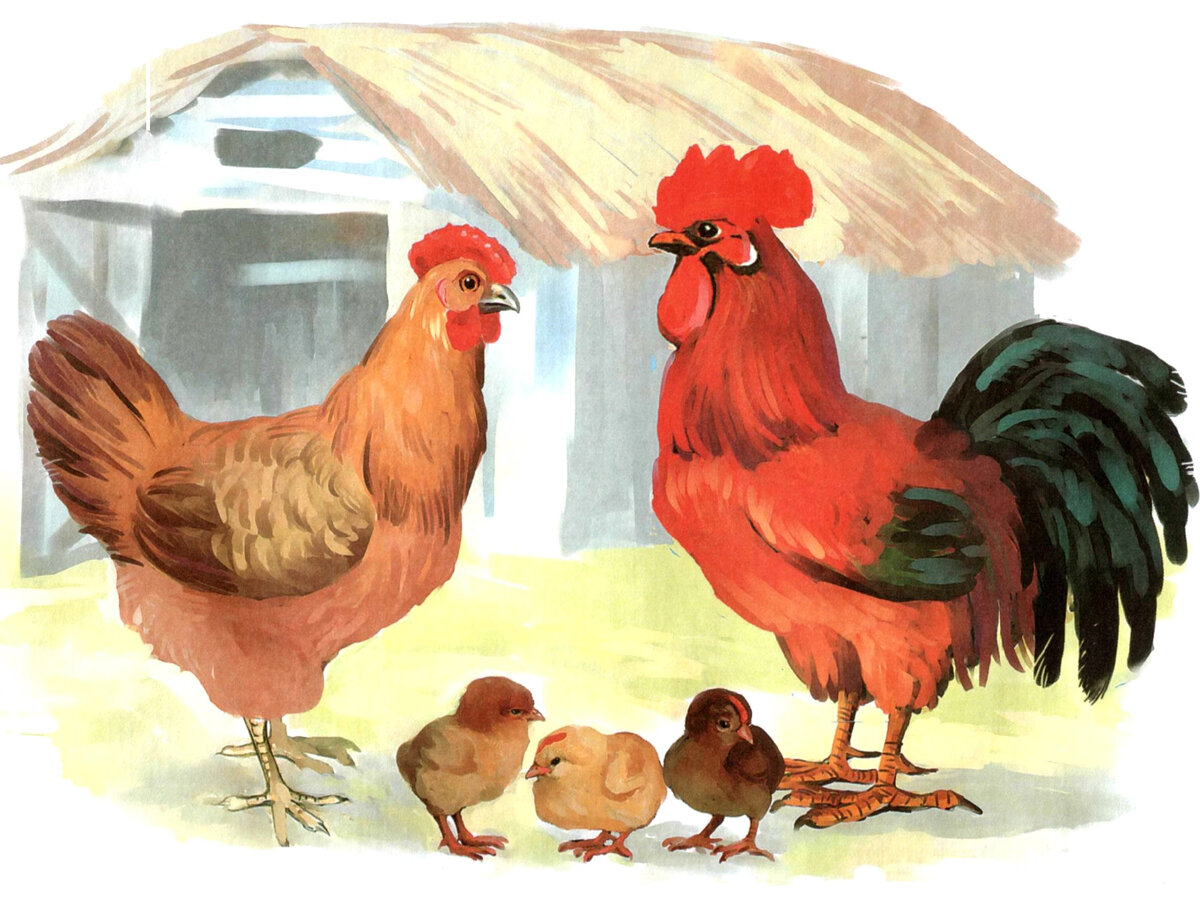 ПАПА - СЕЛЕЗЕНЬ, МАМА - УТКА, ПТЕНЕЦ - УТЁНОК.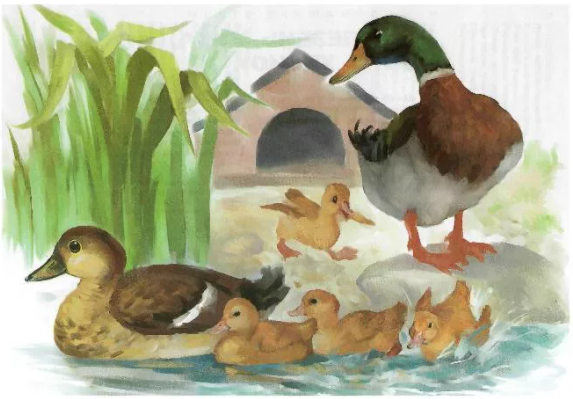 ПАПА- ИНДЮК, МАМА - ИНДЮШКА, ПТЕНЕЦ - ИНДЮШОНОК.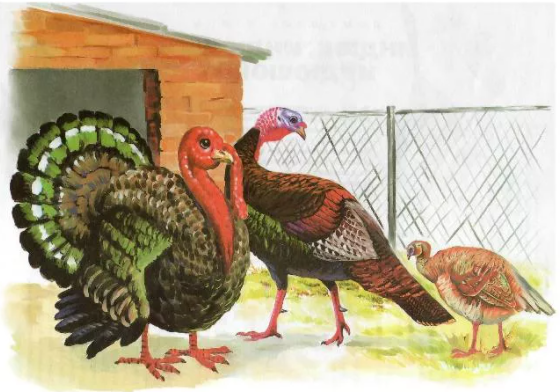 ПАПА - ГУСЬ, МАМА - ГУСЫНЯ, ПТЕНЕЦ - ГУСЁНОК.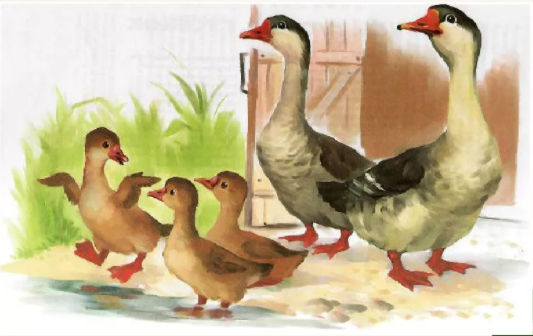 ✔ Какую пользу приносят домашние птицы? 🥚🥚🥚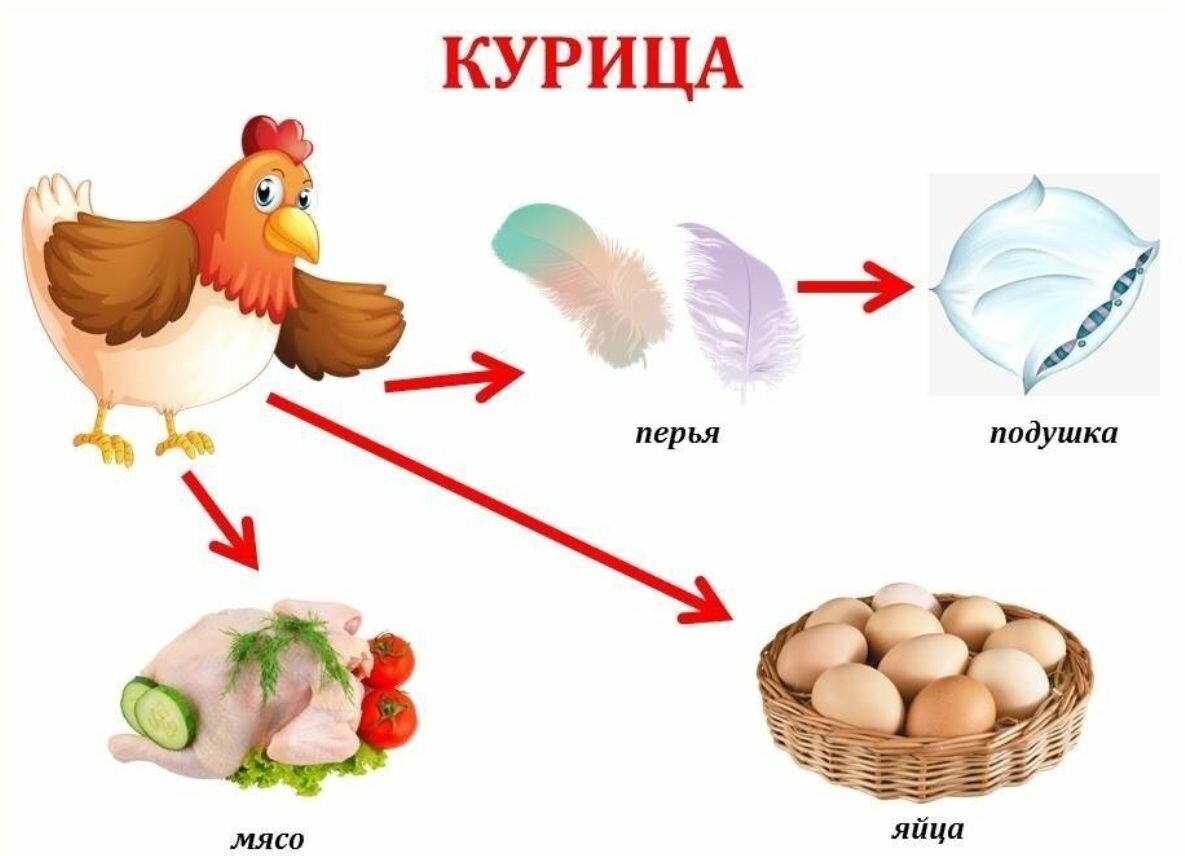 Задание с сайта za.pinterest.com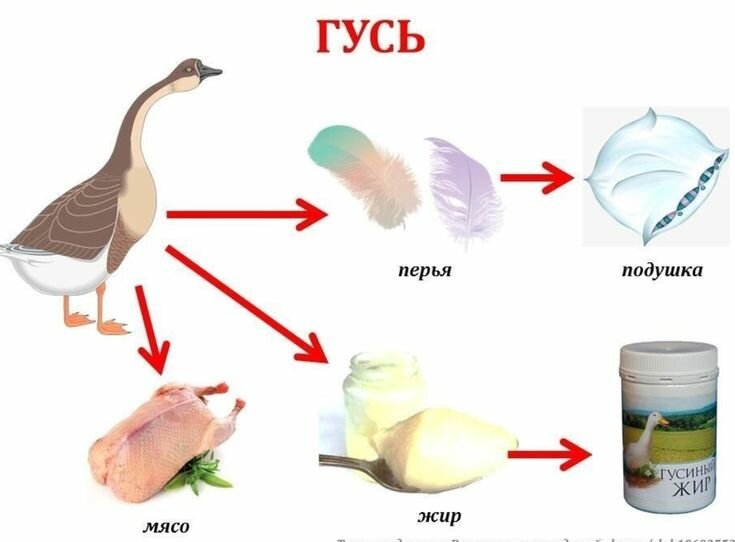 Задание с сайта za.pinterest.com✔ Закрепить названия частей тела домашних птицПОКАЖИ и НАЗОВИ: У петуха есть: голова, на голове - гребешок, клюв, глаза, бородушка, туловище, хвост, перья, лапы, шпоры.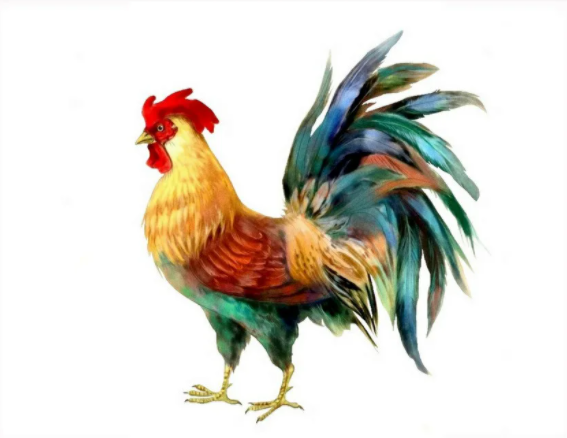 ПОКАЖИ и НАЗОВИ: у утки есть голова, клюв, туловище, перья, хвост, лапы, на лапах - перепонки.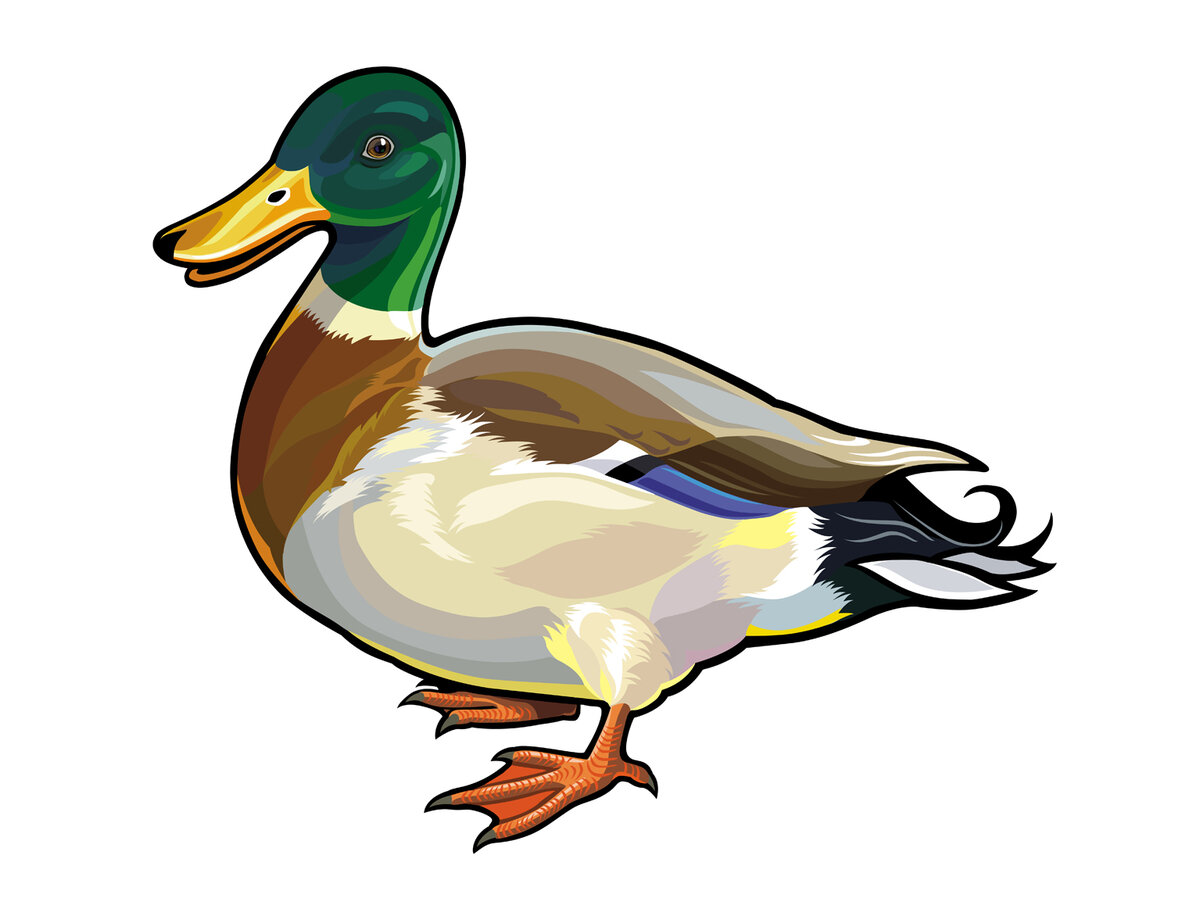 ✔ Ответь на вопрос: ЧТО есть У ВСЕХ ПТИЦ? ("У всех птиц есть перья").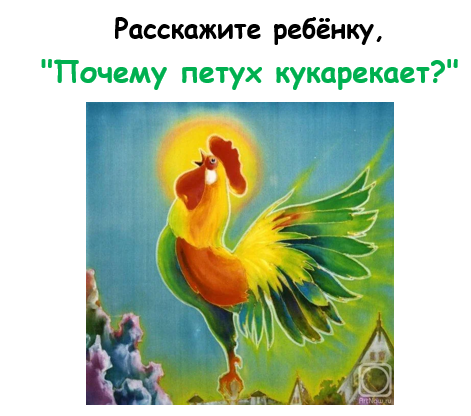 перейдите по ссылке нижеПочему кукарекает петух?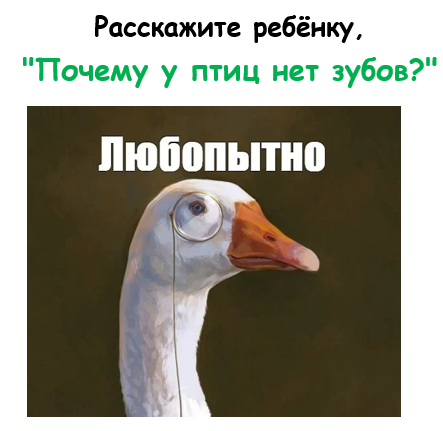 перейдите по ссылке нижеПочему у птиц нет зубов?✔ "Кто как голос подаёт"?ЦЕЛЬ: обогащение глагольного словаря.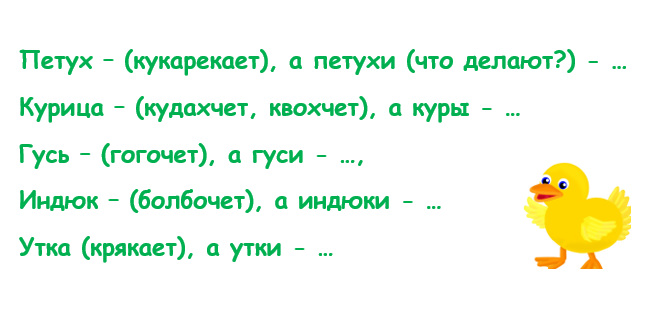 ✔ Игра "Доскажи словечко"Шею вытянул гусенок,
Озирается спросонок.
Еле-еле соню сына
Под крыльцом нашла … (гусыня).⁕⁕⁕
Что стряслось у индюшонка?
Почему же он спешит?
У сарая за кадушкой.
Червяка нашла … (индюшка).⁕⁕⁕Эй, утенок, ты, куда?
Здесь собачья будка!
Ждет тебя около пруда
Твоя мама … (утка).⁕⁕⁕
Ну-ка марш, назад, цыпленок!
Залезать нельзя на грядки.
Ищет тебя, волнуется
Твоя мама … (курица).⁕⁕⁕
✔ Разучить стихотворение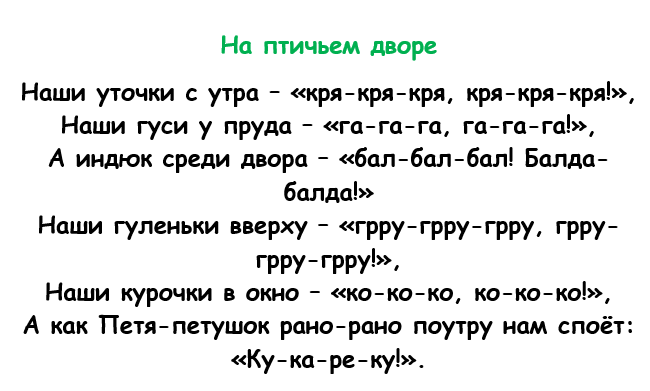 ✔ Чем питаются домашние птицы?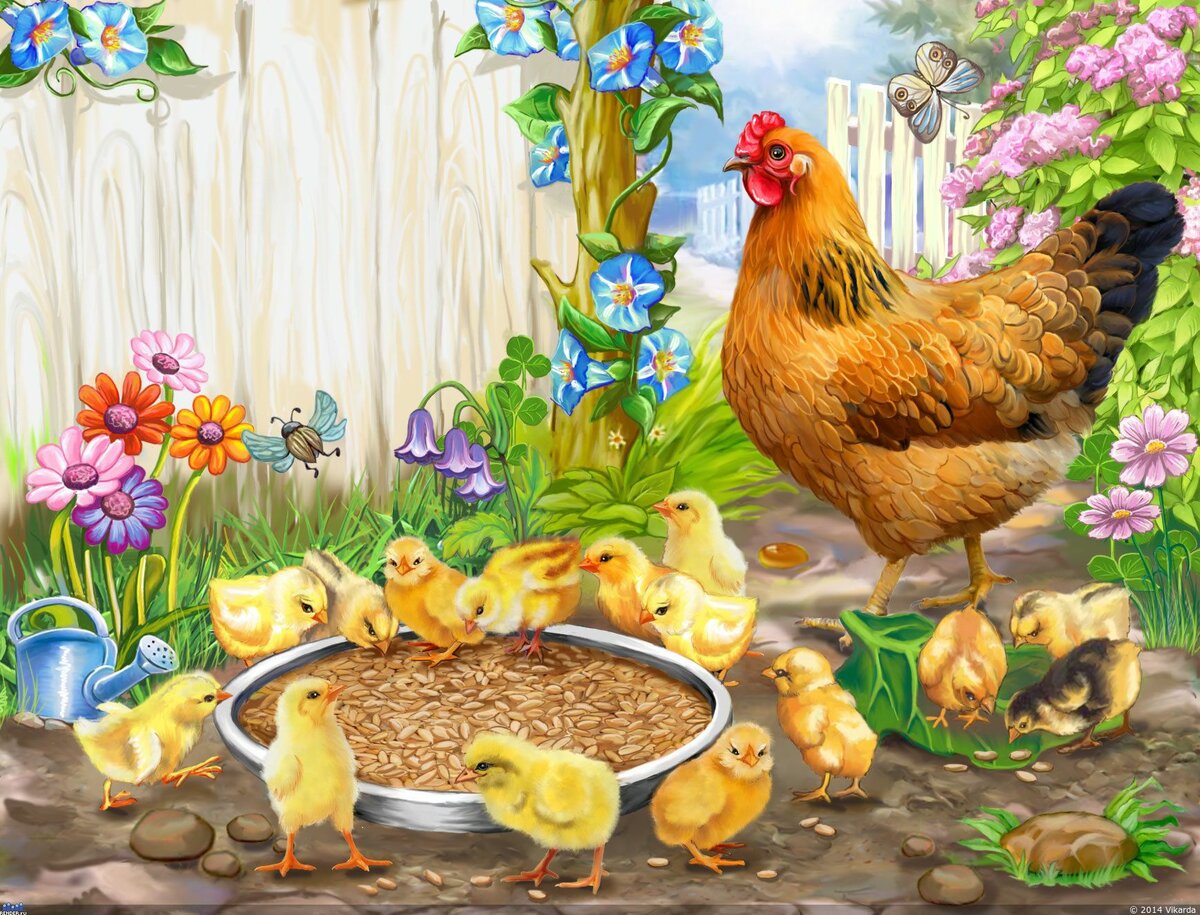 картинка с сайта Pinterest🐔 курица - питается кормом, зерном (рожь, овёс, ячмень), кукурузой, червячками, зелёной травой.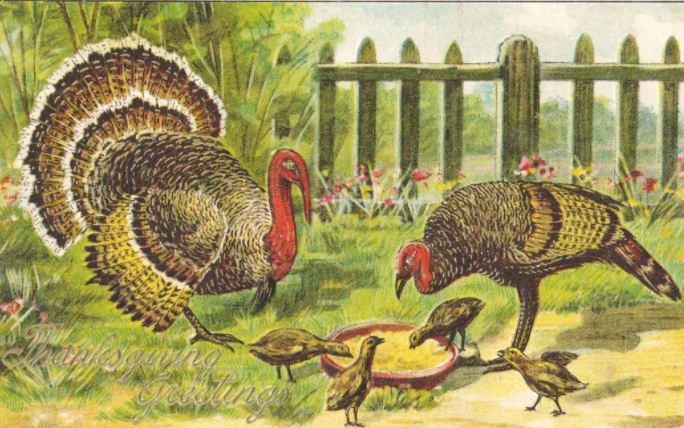 картинка с сайта m.bonanza.com🦃 индюк любит тыкву, червей, гусениц, жуков, куколок насекомых, траву, готовый корм, который продаётся в специальном магазине.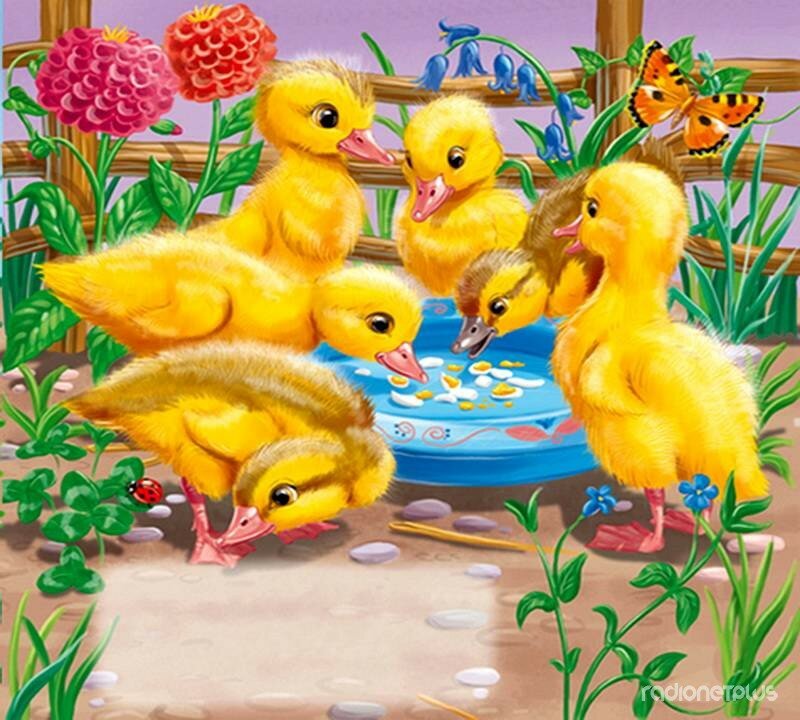 картинка с сайта radionetplus.ruУтки - питаются кукурузой (это их любимая еда), горохом, зерном (овёс, пшеница, ячмень), хлебом, овощами, сочной травой.🐔🦃🐓🦆🐔🐓🦆🦃✔ Упражнение "Посчитай"ЦЕЛЬ: упражнять в согласовании числительных (1, 2, 3, 4, 5...10) с существительными.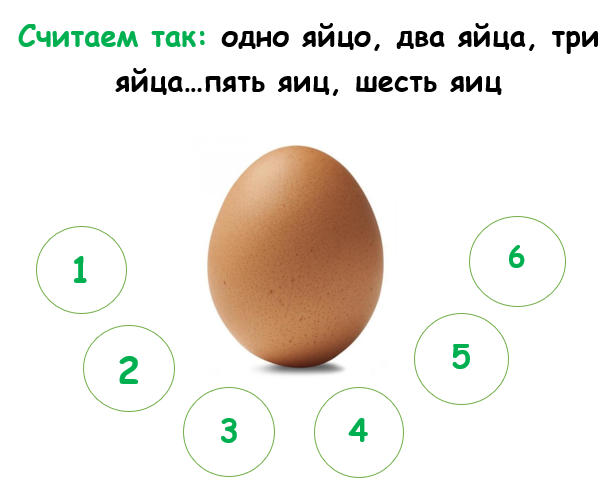 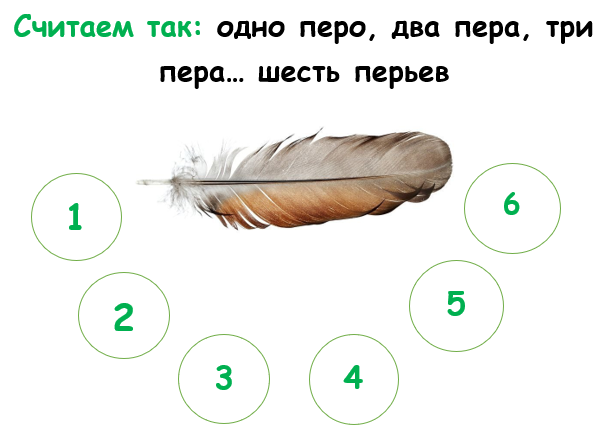 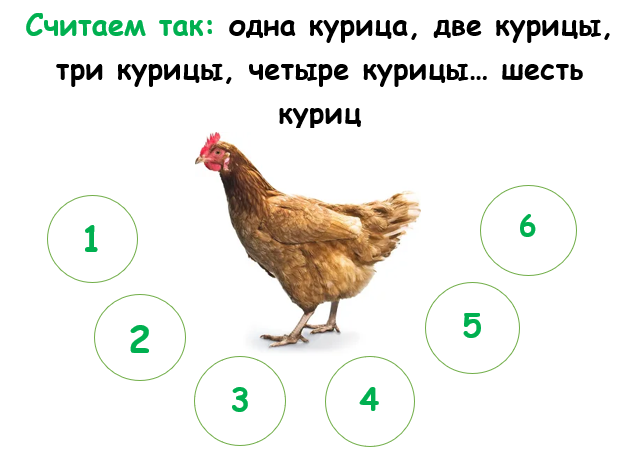 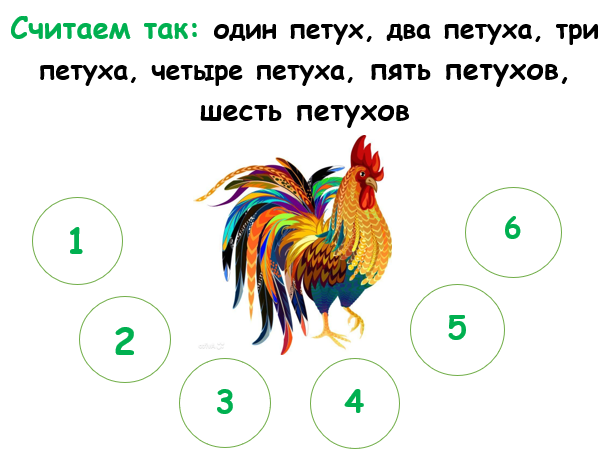 Если ребёнок затрудняется в согласовании числительных с существительными, необходимо "считать" разные предметы до тех пор, пока ребёнок не освоит этот навык.✔ Игра "Один - много"ЦЕЛЬ: упражнять в образовании существительных во множественном числе.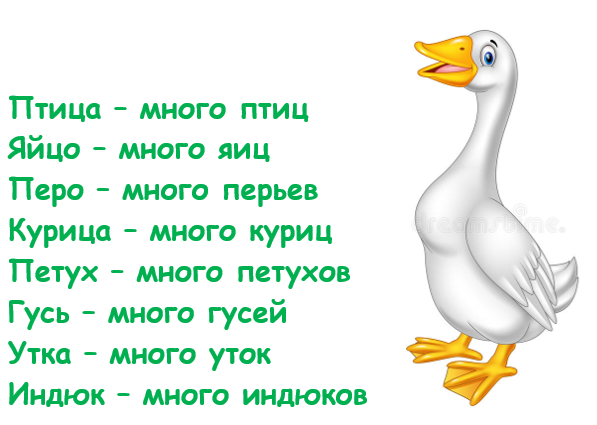 ✔ Игра "Назови ласково"ЦЕЛЬ: упражнять в образовании уменьшительно-ласкательной формы существительных.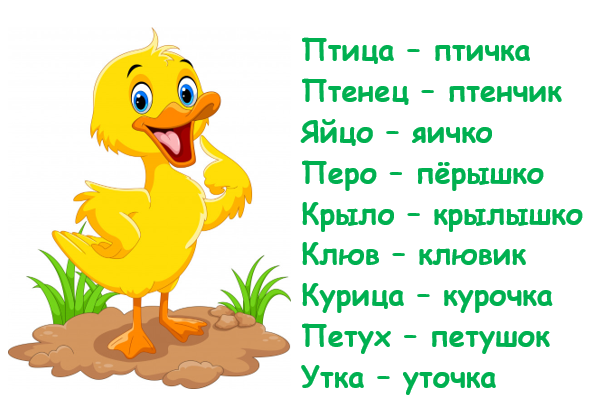 ✔ Расскажите ребёнку, как появляются на свет маленькие птенчики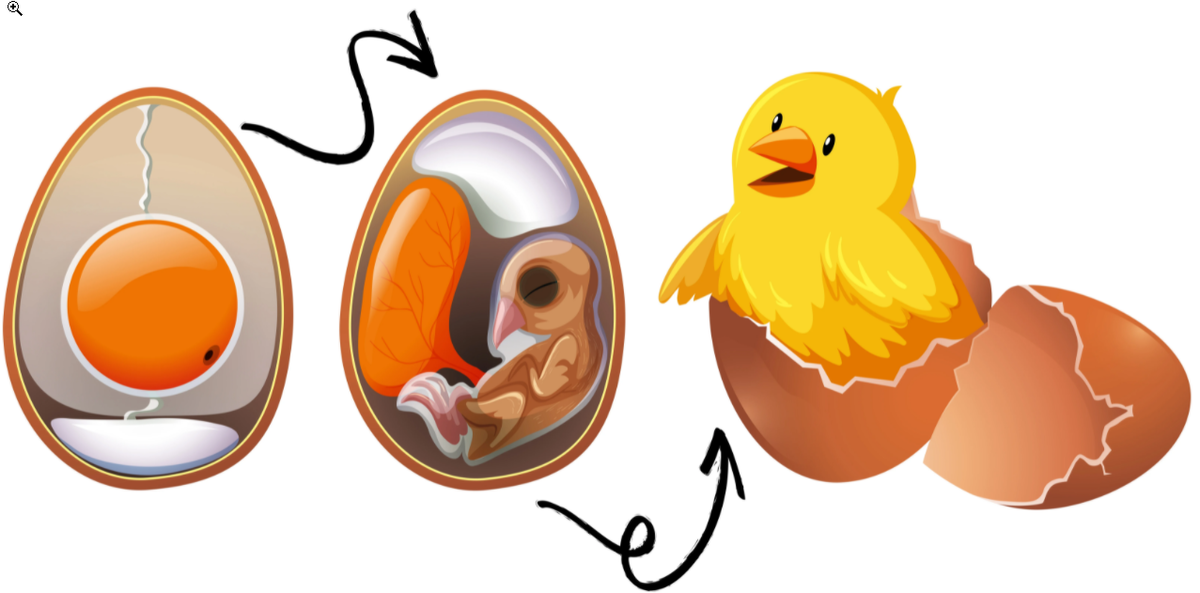 Игра "Какой? Какая?"ЦЕЛЬ: активизация и обогащение словаря признаков (прилагательных).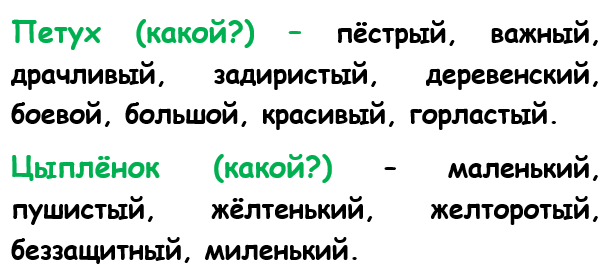 ✔ Рассмотри птиц в каждом ряду, назови их и найди лишнюю. Объясни свой выбор.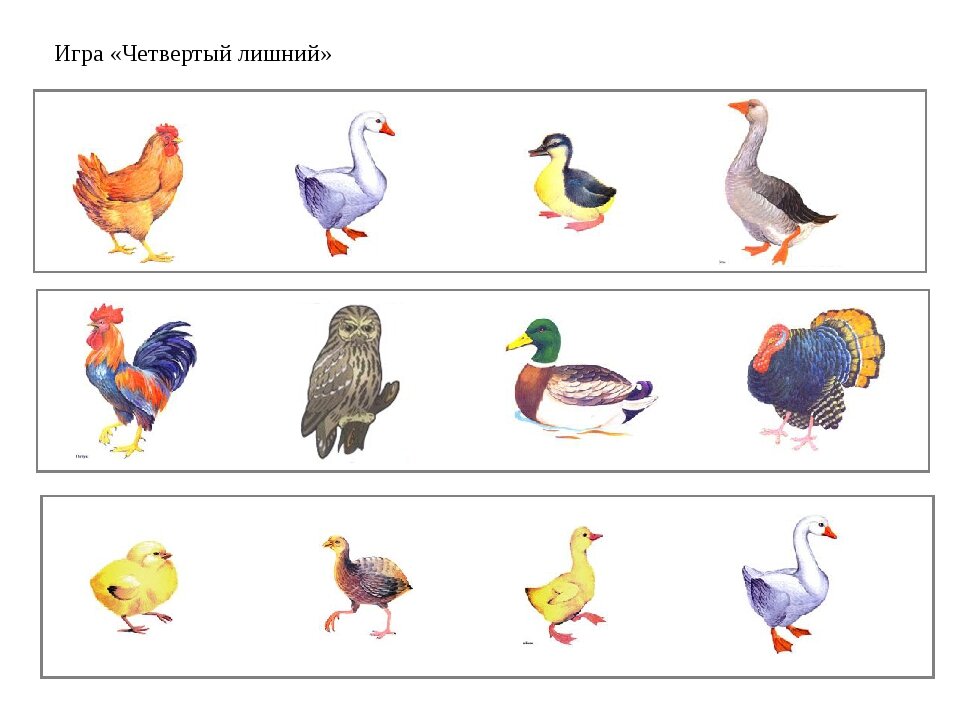 задание с сайта infopedia.su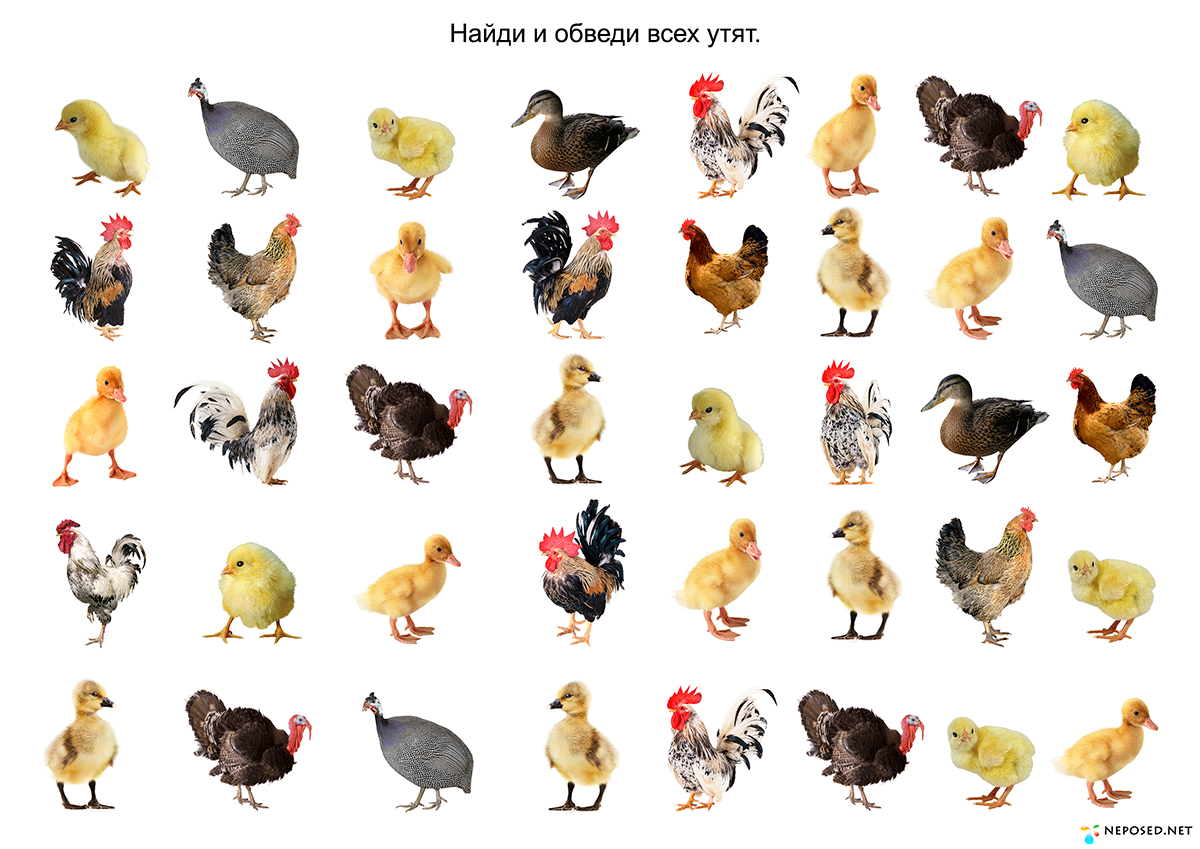 задание с сайта wwwmbdju26murom.blogspot.com✔ Развитие внимания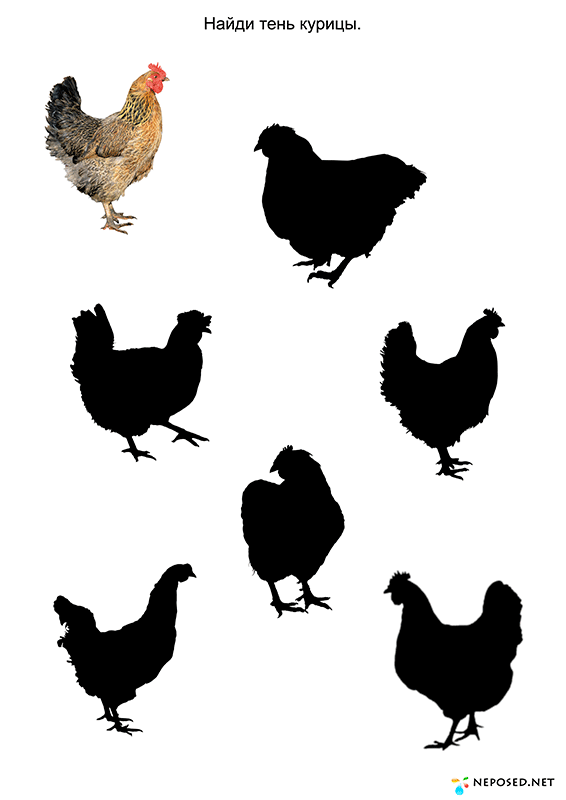 задание с сайта neposed.net✔ Развитие внимания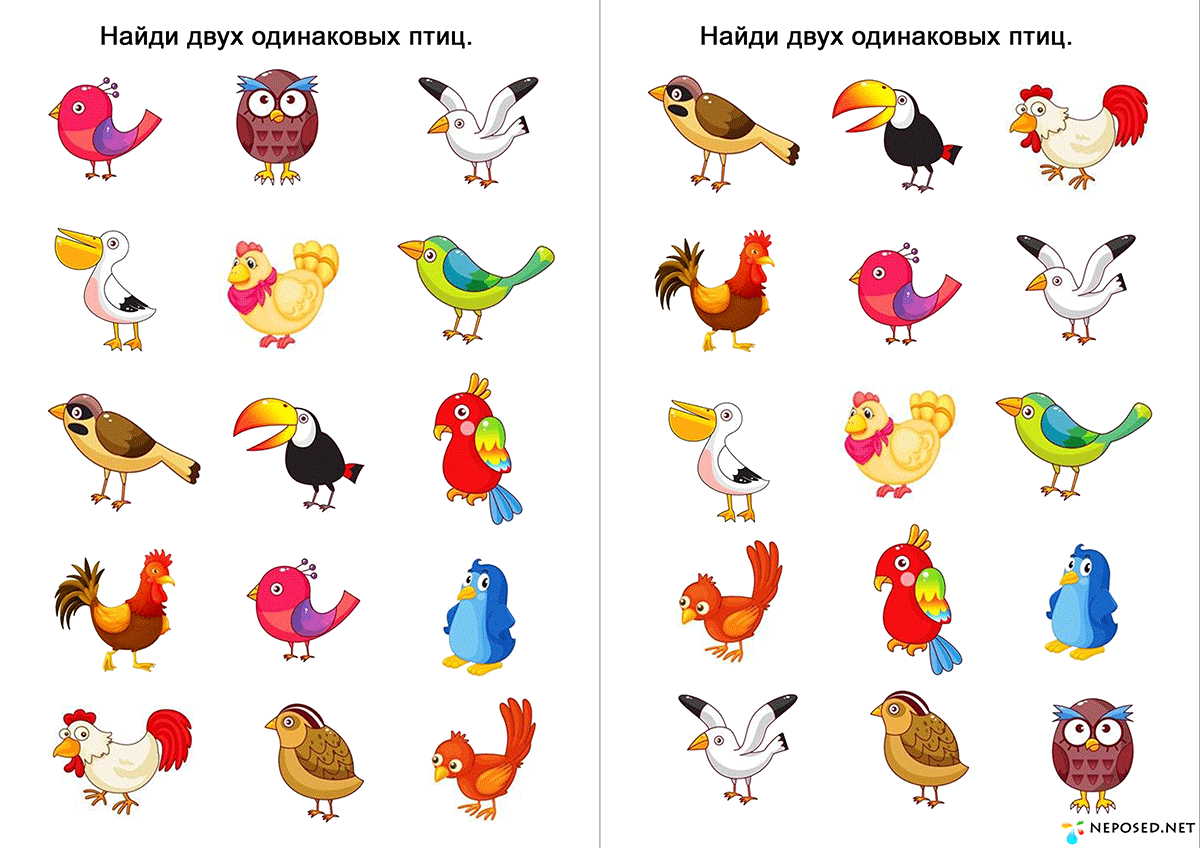 задание с сайта neposed.net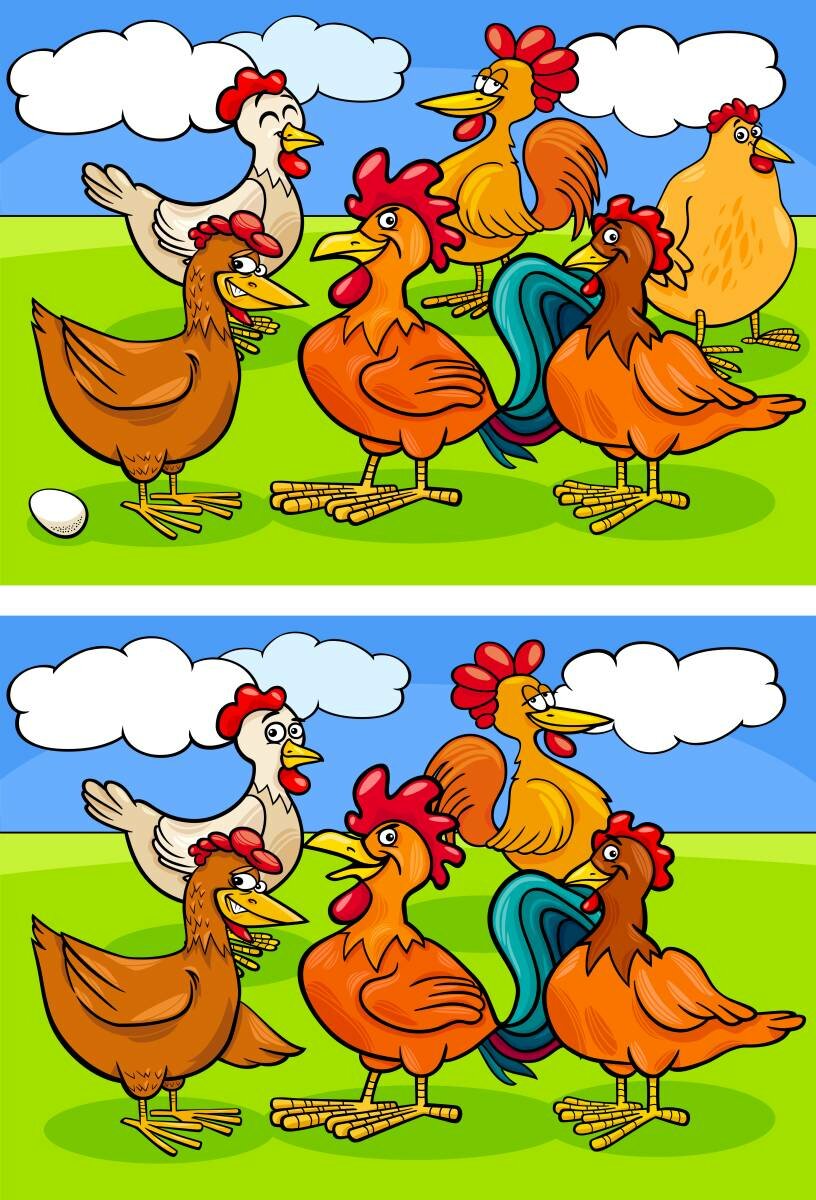 ✔ Рассмотри картинку. Расскажи, где находится каждый цыплёнок.ЦЕЛЬ: практическое усвоение предлогов."Этот цыплёнок сидит в ведре", "этот цыплёнок шагает по крыльцу", "этот цыплёнок бегает за бабочкой" и т.д.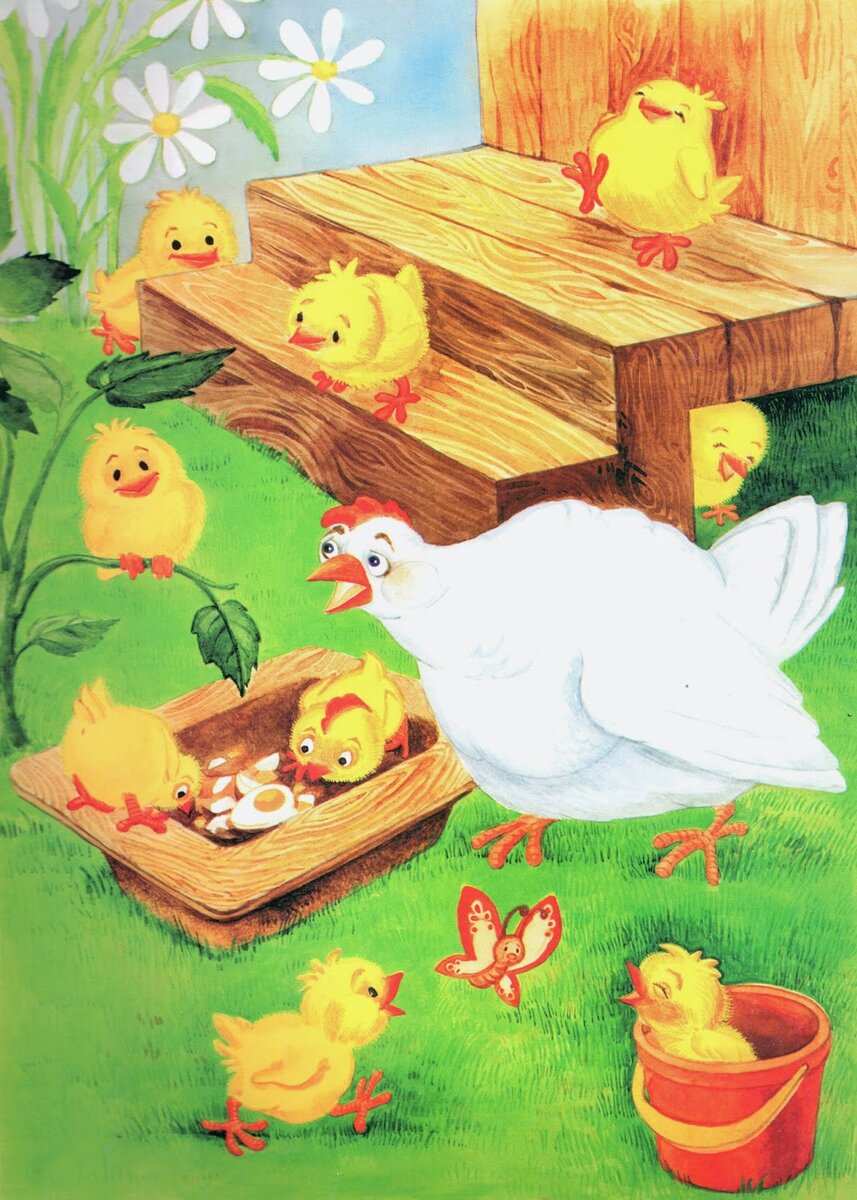 задание с сайта sekretpredlog2chast.blogspot.com✔ Отгадай загадки. Скажи, что помогло тебе их отгадать?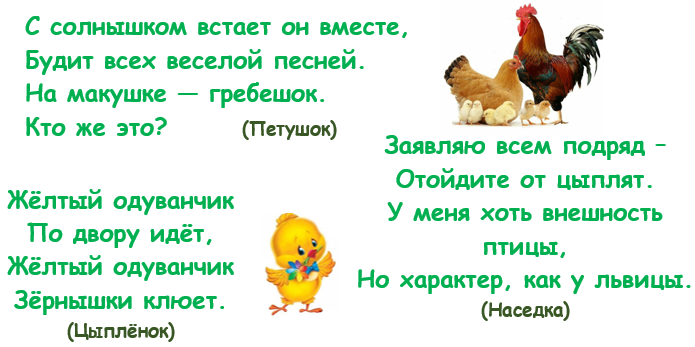 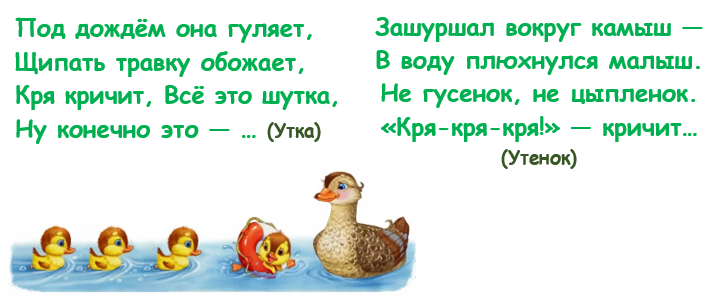 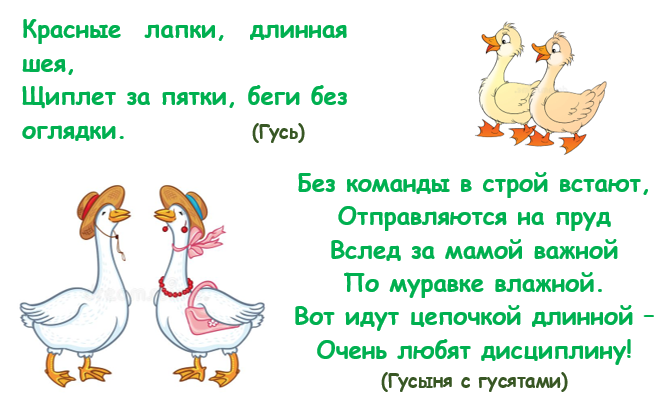 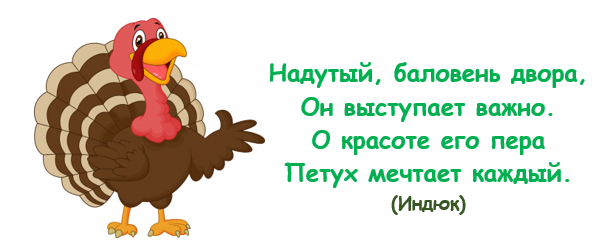 ✔ Предложите ребёнку лабиринты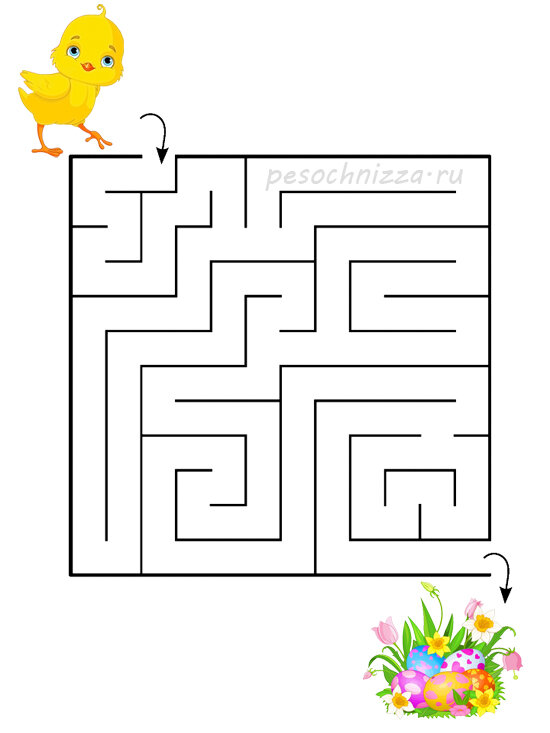 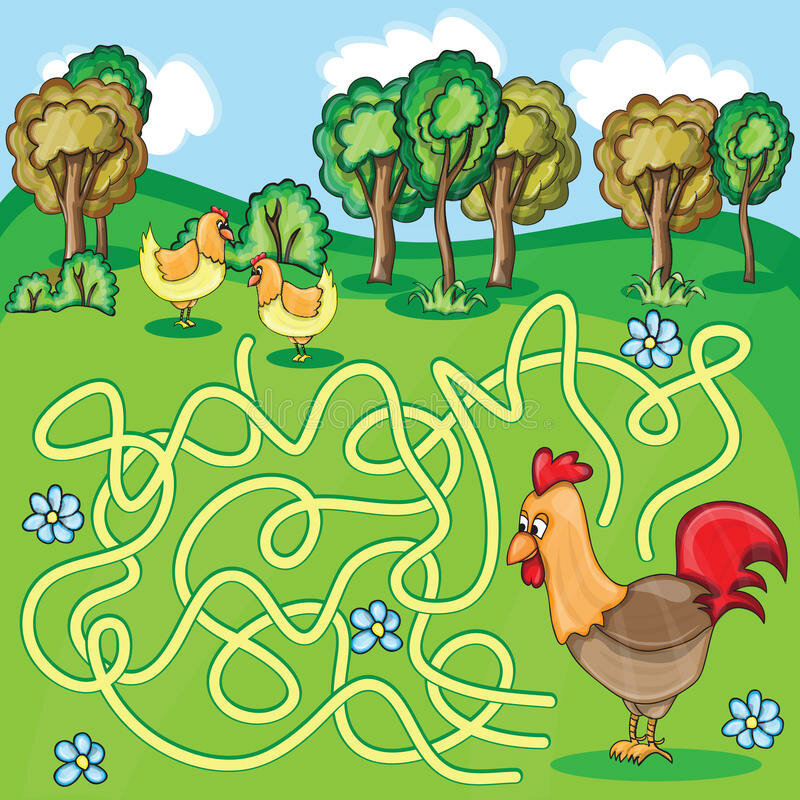 ru.dreamstime.com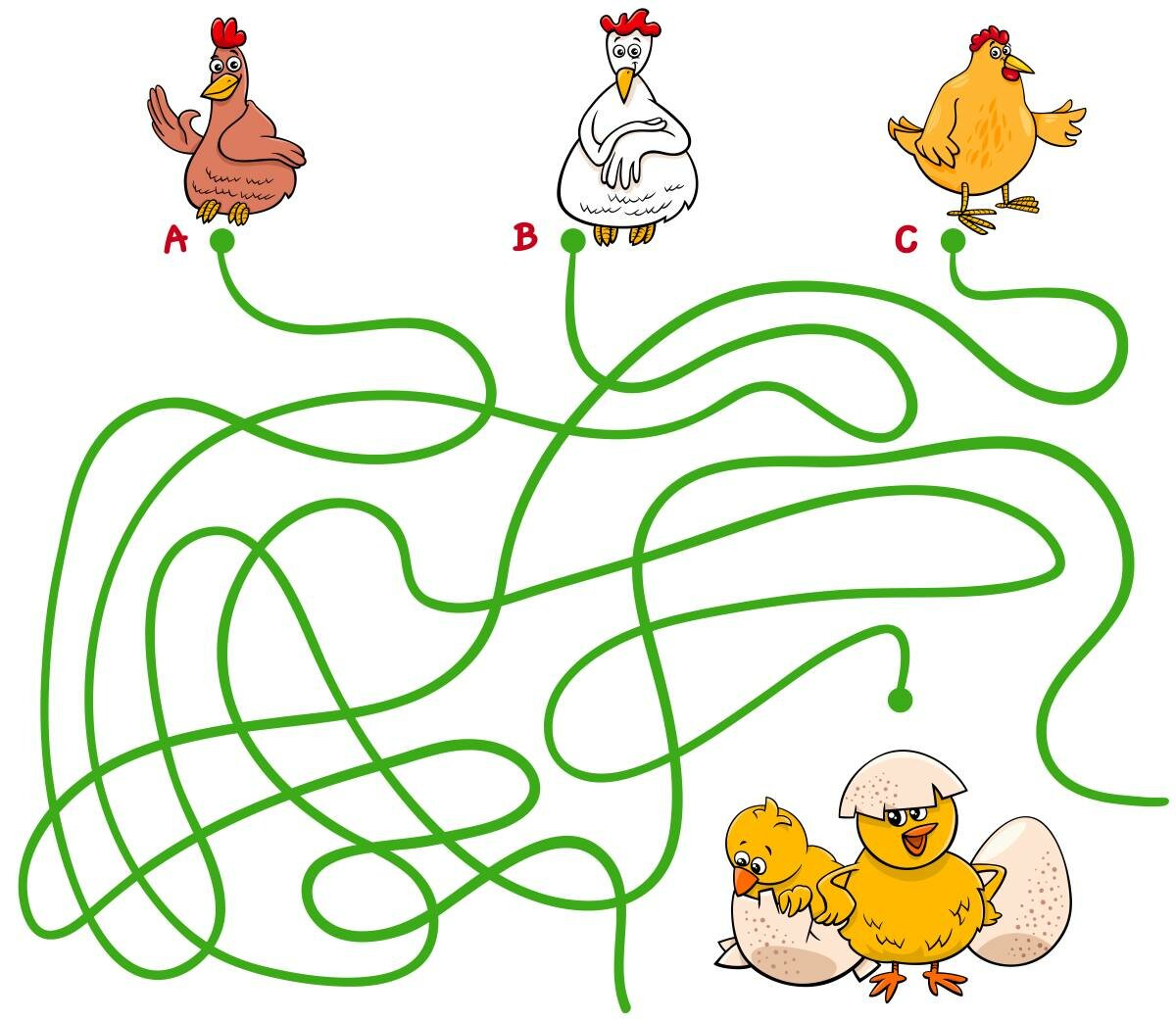 ✔ Составить рассказ о понравившейся домашней птице по мнемотаблице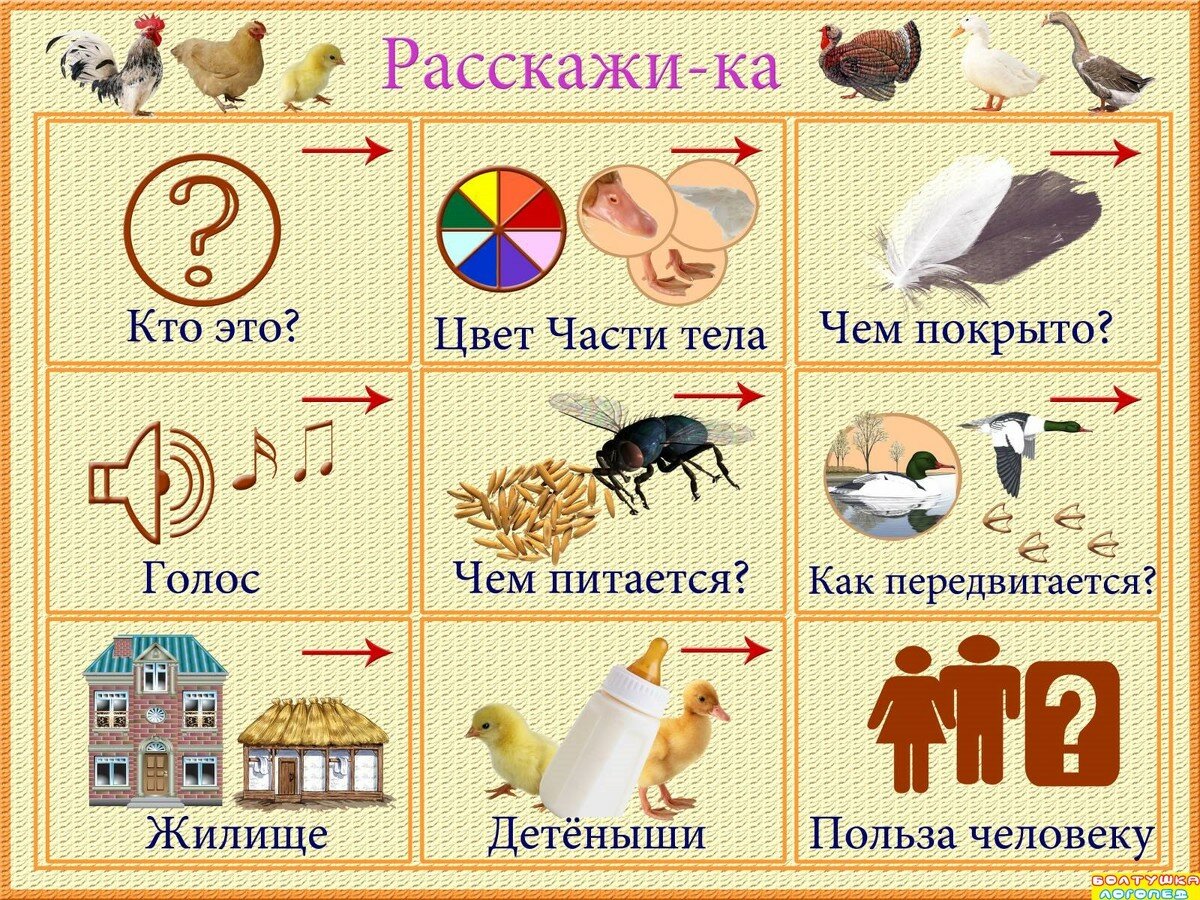 